Registration closes October 21 for October 28 class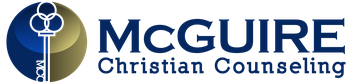 McGuire Christian Counseling, Inc.636 W. Republic Road F-100. Springfield, MO 65807Phone: (417) 866-7773     Fax (417) 866-7792Email lisa.butler@mcctherapy.com www.McguireChristianCounseling.comPARENTING CLASS REFERRAL FORMCONTACT PERSON & CASE WORKER INFORMATION Case Worker’s Name:Case Worker’s Email:Case Worker’s Phone Number:  NEW CLIENT INFORMATIONClient Name & Client DOB:  If being paid by the state please list name the sessions will be authorized under     Name:                                                                 DCN #:Client gender:                                                                              Married/Single:Client’s Address:  Client’s Phone Number:                                                   Client’s Email Address: Payment Method (MO Alliance, CTS, Great Circle, PCHAS):        By checking this box I certify payment will be made for all parenting classes once client 	has started unless caseworker notifies Lisa Butler IN WRITING that the case has been closed.        COACHING SESSIONS ARE HELD AT MCGUIRE CHRISTIAN COUNSELING WITH THE INSTRUCTOR, PARENT, AND HIS/HER CHILDREN. Coaching session are available upon request for a fee of  $125 per session.If coaching sessions are requested, please provide contact information for the involved foster parents:                                                                                                                                 														Name:_______________________________									      Ages of Children: _________________________________________________              Phone #______________________________                                                                                                                                                                     